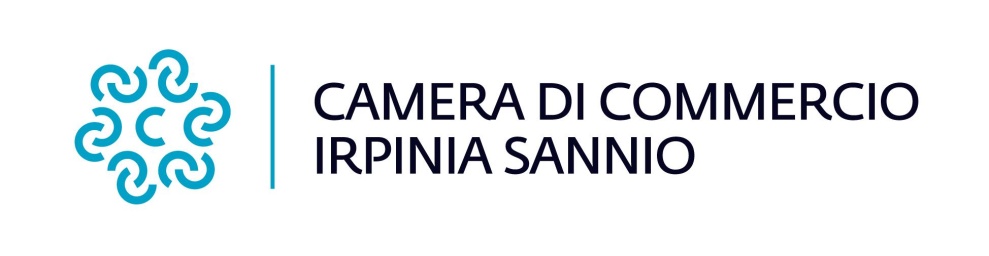      CAMERA DI COMMERCIOINDUSTRIA ARTIGIANATO E AGRICOLTURAIRPINIA SANNIO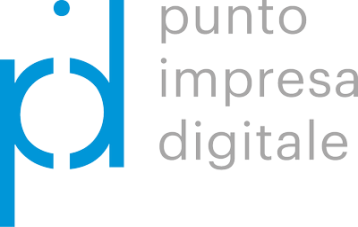 MODULO ERELAZIONE TECNICA FINALE DEL PROGETTO DI INNOVAZIONEIl presente modulo deve contenere i risultati conseguiti dall’impresa che ha realizzato il progetto.Dovrà:essere allegato al Modulo D (rendicontazione delle spese sostenute)essere firmato digitalmente dal legale rappresentante dell’impresa beneficiaria del contributoRagione sociale/Denominazione dell’impresaDESCRIZIONE DELLE ATTIVITÀ REALIZZATE E DEI RISULTATI OTTENUTI (OUTPUT)Descrivere l’intervento realizzato evidenziando:attività ed azioni realizzate obiettivi progettuali raggiuntiinnovazione ed efficientamento nei processi aziendali benefici ottenuti in un’ottica di doppia transizione digitale e/o ecologicaeventuali problematiche riscontrateulteriori azioni future previste in ottica di doppia transizione  Per assistenza nella compilazione è possibile contattare il Digital Promoter della Camera di commercio Tel. 0825/694290 - 0824/300416 -pid@irpiniasannio.camcom.itN.B. Allegare eventuale altra documentazione (anche fotografica) idonea a comprovare ed illustrare la realizzazione delle attività sopra descritte e degli output progettuali prodottiData                                                                                  Firmato digitalmente dal titolare/legale rappresentanteSi informa che i dati contenuti nel presente modello saranno utilizzati esclusivamente ai fini della gestione del procedimento in questione, ai sensi della vigente normativa sulla Privacy: vedi art. 18 del Bando.